KLASA:363-01/17-01/124URBROJ:2113/03-03-17-13Stubičke Toplice, 13.12.2017.Na temelju i članka 46. st. 2. t. 23. Statuta Općine Stubičke Toplice (Službeni glasnik Krapinsko-zagorske županije br. 16/09 i 9/13), načelnik Općine Stubičke Toplice donosiO D L U K UČlanak 1.Predlaže se Općinskom vijeću Općine Stubičke Toplice donošenje Odluke o odabiru u postupku nabave komunalne djelatnosti održavanje lokalnog vodovoda Sljeme Pila Strmec Stubički tijekom 2018. godine, te sklapanje ugovora o nabavi radova sa Davorom Oremušom, vlasnikom obrta PLIN – GRIJANJE – VODOVOD „OREMUŠ“, Lj. B. Đalskog 27A, Stubičke Toplice. Članak 2.Sastavni dio ove odluke je tekst prijedloga Odluke o odabiru i Obrazloženje.Članak 3.Prijedlog se upućuje na usvajanje Općinskom vijeću Općine Stubičke Toplice.OPĆINSKI NAČELNIKJosip Beljak, dipl.ing.agr.	DOSTAVITI:Općinsko vijeće Općine Stubičke TopliceArhiva, ovdjeObrazloženje uz tekst prijedloga Odluke o odabiru (Ev. br. 5ZKG/2018)PRAVNA OSNOVA: člankom 15. st. 4. Zakona o komunalnom gospodarstvu (Narodne novine br. 36/95, 109/95, 21/96, 70/97, 128/99, 57/00, 129/00, 59/01, 26/03, 82/04, 110/04, 178/04, 38/09, 79/09, 153/09, 49/11, 84/11, 90/11, 144/12, 94/13, 153/13, 147/14), člankom 22. st. 1. Odluke o komunalnim djelatnostima koje se mogu obavljati na temelju ugovora u Općini Stubičke Toplice (Službeni glasnik Krapinsko-zagorske županije br. 10/12) određeno je da Općinsko vijeće Općine Stubičke Toplice donosi odluku o odabiru najpovoljnije ponude za obavljanje komunalnih djelatnosti.Predmet nabave održavanje lokalnog vodovoda Sljeme-Pila-Strmec Stubički planiran je u Planu nabave pod evidencijskim brojem 5ZKG/2018. za 2018. godinu, a procijenjena vrijednost određena u iznosu od 80.000,00 kn.Poziv na dostavu ponuda poslan je trima gospodarskim subjektima, a dostavljena je jedna ponuda, koja je i prihvatljiva. OPĆINSKI NAČELNIKJosip Beljak, dipl.ing.agr.PRIJEDLOGKLASA:363-01/17-01/124URBROJ:2113/03-01-17-Stubičke Toplice, Na temelju članka 15. st. 4. Zakona o komunalnom gospodarstvu (Narodne novine br. 36/95, 109/95, 21/96, 70/97, 128/99, 57/00, 129/00, 59/01, 26/03, 82/04, 110/04, 178/04, 38/09, 79/09, 153/09, 49/11, 84/11, 90/11, 144/12, 94/13, 153/13, 147/14), članka 22. st. 1. Odluke o komunalnim djelatnostima koje se mogu obavljati na temelju ugovora u Općini Stubičke Toplice (Službeni glasnik Krapinsko-zagorske županije br. 10/12)  i članka 25. t. 16. Statuta Općine Stubičke Toplice (Službeni glasnik Krapinsko-zagorske županije br. 16/09 i 09/13), Općinsko vijeće Općine Stubičke Toplice na svojoj __. sjednici održanoj dana __. prosinca 2017. godine donijelo jeODLUKU O ODABIRU(Ev.br. 5ZKG/2018)I.Kao najpovoljnija ponuda u postupku nabave komunalne djelatnosti održavanje lokalnog vodovoda Sljeme – Pila – Strmec Stubički tijekom 2018. godine, evidencijski broj nabave 5ZKG/2018., za koji je Poziv na dostavu ponuda upućen trima gospodarskim subjektima dana 29. studenog 2017. godine preporučenom poštanskom pošiljkom, a temeljem članka 5. Odluke o komunalnim djelatnostima koje se mogu obavljati na temelju ugovora u Općini Stubičke Toplice (Službeni glasnik Krapinsko-zagorske županije br. 10/12), odabire se ponuda ponuditelja:II.Kriterij odabira je najniža cijena.III.Predmet nabave: Obavljanje komunalne djelatnosti održavanje lokalnog vodovoda Slje-e Pila – Strmec Stubički tijekom 2018. godine.Broj zaprimljenih ponuda: jedna.IV.Uputa o pravnom lijeku: protiv ove odluke sukladno čl. 77a. Zakona o lokalnoj i područnoj (regionalnoj) samoupravi (Nar. nov. br. 33/01, 60/01, 129/05, 109/07, 36/09, 125/08, 150/11 i 144/12) ne može se izjaviti žalba, već se može pokrenuti upravni spor.Predsjednik Općinskog vijećaOpćine Stubičke TopliceNedjeljko Ćuk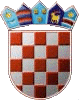 REPUBLIKA HRVATSKAKRAPINSKO-ZAGORSKA ŽUPANIJAOPĆINA STUBIČKE TOPLICENAČELNIKNaziv, sjedište i OIB ponuditelja:Naziv, sjedište i OIB ponuditelja:DAVOR OREMUŠ, vl. obrta PLIN-GRIJANJE-VODOVOD "OREMUŠ", Lj. B. Đalskog 27a, Stubičke Toplice, OIB: 67193385294DAVOR OREMUŠ, vl. obrta PLIN-GRIJANJE-VODOVOD "OREMUŠ", Lj. B. Đalskog 27a, Stubičke Toplice, OIB: 67193385294DAVOR OREMUŠ, vl. obrta PLIN-GRIJANJE-VODOVOD "OREMUŠ", Lj. B. Đalskog 27a, Stubičke Toplice, OIB: 67193385294Cijena ponude u kn:Jed. mjereJed. cijena bez PDV-aUkupna cijena sa PDV-om123451.IZRADA PRIKLJUČKA NA VODOVODNU MREŽU1.1.Nabava i postava vodomjera dimenzije 3/4 “ sa ventilima, ogrlicom, spojnicama i PEHD cijevi Fi 25 duljine do 10mkomplet1.800,002.250,002.POPRAVAK PRIKLJUČKA NA VODOVODNOJ MREŽI2.1.Zamjena neispravnog  vodomjera u vodomjernom oknu dimenzije 3/4 “kom760,00950,002.2.Zamjena glavnog zapornog ventila u vodomjernom oknu dimenzije 3/4 “kom470,00587,502.3.Baždarenje vodomjera (stavka obuhvaća demontažu, odvoz na servis i ponovnu montažu vodomjera)kom450,00562,503.POPRAVAK KVAROVA NA VODOVODNOJ MREŽI3.1.Rad vodoinstalaterah 75,0093,753.2.Rad pomoćnog radnikah 50,0062,503.3.Rad kombiniranog strojah 190,00237,503.4.Rad kamionah200,00250,003.5.Rad muljne pumpeh80,00100,004.OSTALI RADOVI4.1.Mjerenje razine klora digitalnim photometromkom 190,00237,504.2.Nabava i ulijevanje klora u klornu stanicukg30,0037,504.3.Nabava i postavljanje nadzemnih hidranata (stavka obuhvaća nabavu hidranta i pribora za spajanje hidranta na vodovodnu mrežu, iskop i sanaciju iskopa)komplet8.600,0010.750,00